Automatisierter Beschlag mit SMI Schnittstelle für 2 symmetrisch öffnende Holz- oder Metallläden bis 100 kg. Mit aufgeschraubter Laufschiene. Decken- oder Fenstersturzmontage.Produkt-Highlights	Komfort	Automatisiertes System mit Schnittstelle zur GebäudesteuerungOptimierte individuelle TageslichtnutzungProduktivität	Steigerung der Energieeffizienz im GebäudeTechnische Merkmale	max. Gewicht pro Laden	100 kgLadendicke	28–60 mmmax. Ladenhöhe	3200 mm750–1875 mmmax. Ladenbreite(max. Ladenfläche 6.24 m²)max. Angriffsfläche pro Laden	6.24 m²max. Anlagenbreite	7500 mmmax. Fläche Beschattung	12 m²Temperaturbereich	-20 °C bis +60 °CHöhenverstellbarkeit	+/- 2 mmAnwendungsgebiet	Beanspruchung leicht / privat zugänglich	JaBeanspruchung mittel / halb öffentlich zugänglich	Ja	 Beanspruchung hoch / öffentlich zugänglich	JaBinnenland über 20 km Küstenabstand	JaDurchgeführte Tests	Schlösser und Baubeschläge – Beschläge für Schiebetüren und nach EN 13659 DIN EN 1670Widerstand gegen Windlast; Klasse 6 nach EN 13659Bedienkraft: Klasse 1 nach EN 13659Möbelschlösser und -beschläge – Rollenbeschläge für Schiebetüren nach DIN EN 1670KorrosionsbeständigkKlasse 4 (sehr hohe Beständigkeit, Aussenbereich mit sehr harte Bedingungen)Garantie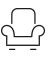 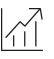 Für die einwandfreie Funktion der von Hawa gelieferten Produkte und für die Haltbarkeit sämtlicher Teile mit Ausnahme von Verschleissteilen leistet Hawa Gewähr für die Dauer von 2 Jahren ab Gefahrenübergang.VerwendungsortAussenbereich mit ländlichen Binnenlandklima, ohne speziell hohe Belastung durch Umwelt- verschmutzung und min. 20 km vom Meer entfernt.Produktausführung	Hawa Frontslide 140 Matic Symmetric 2 bestehend aus Laufschiene oben (Aluminium Wand- stärke 3.5 mm), Laufwerk mit Kunststoffrollen und Aufhängebügel, Motor mit Steuerung und SMI Schnittstelle, Umlenkrollen, Zahnriemenschloss, Zahnriemen, Mitnehmer, Führungs- schiene und Führungsteil unten.Optional:(….) Clip-Blende(….) Befestigung unten an Wand oder BodenSchnittstellen	Türblattvon oben geschraubt oder genietetTürdicke 28–60 mmFührungsteil unten aufgeschraubtLaufschieneeinseitig kürzen für MotorEinstellungmit Inbetriebnahmebox